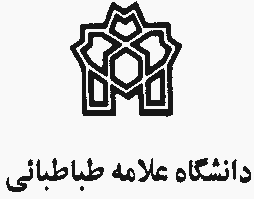 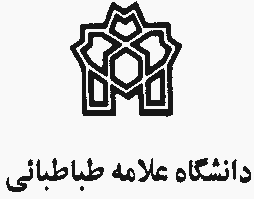 کاربرگ پایان کار دستیار پژوهشی                            دانشگاه علامه طباطبائی(شماره2)باسمه تعالیجناب آقای دکتر ................................معاون محترم پژوهشی دانشگاه     گواهی می‌شود، دستیار پژوهشی اینجانب آقا/خانم......................................... دانشجوی رشتۀ/کارمندسازمان،مؤسسه ............................................  از تاریخ.......................................تا تاریخ............................... تمام تعهدات مربوط به دستیار پژوهشی مندرج در کاربرگ شمارۀ 1 را انجام داده است . پرداخت به ایشان از محل گرنت/ قرارداد طرح‌پژوهشی ارتباط با صنعت اینجانب به شمارۀ ........................مورخ................. با عنوان...................................................................................... .......................................................................،بلامانع است. 